QFO–AP–DA-024رمز النموذج:اسم النموذج: دراسة مواد خارج جامعة فيلادلفيا (فصل حر)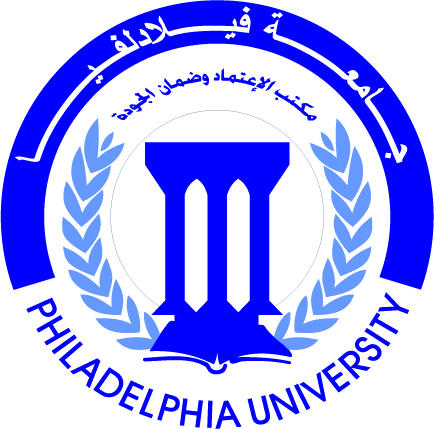 جامعة فيلادلفياPhiladelphia University1رقم الاصدار:   (Revision)الجهة المصدرة:  عمادة القبول والتسجيلجامعة فيلادلفياPhiladelphia University5/11/2017التاريخ:الجهة المدققة: عمادة التطوير والجودةجامعة فيلادلفياPhiladelphia University1عدد صفحات النموذج:الجهة المدققة: عمادة التطوير والجودةجامعة فيلادلفياPhiladelphia Universityاسم الطالبالرقم الجامعيالرقم الجامعيالتخصصاسم الجامعة التي يرغب الطالب دراسة الفصل الصيفي فيها للعام الجامعي (        /         ).......................................................................................................................................اسم الجامعة التي يرغب الطالب دراسة الفصل الصيفي فيها للعام الجامعي (        /         ).......................................................................................................................................اسم الجامعة التي يرغب الطالب دراسة الفصل الصيفي فيها للعام الجامعي (        /         ).......................................................................................................................................اسم الجامعة التي يرغب الطالب دراسة الفصل الصيفي فيها للعام الجامعي (        /         ).......................................................................................................................................المواد التي يرغب الطالب بدراستها خارج الجامعة : المواد التي يرغب الطالب بدراستها خارج الجامعة : المواد التي يرغب الطالب بدراستها خارج الجامعة : المواد التي يرغب الطالب بدراستها خارج الجامعة : رقم المادةرقم المادةاسم المادةاسم المادة1)1)2)2)3) 3) المادة (16) من التعليمات :مع مراعاة ما ورد في الفقرات (ب،ج،د) من المادة (15) والفقرة (ج) من المادة (18) من تعليمات منح درجة البكالوريوس يُسمح لطلبة جامعة فيلادلفيا بدراسة مواد في جامعة أخرى معترف بها خلال اي فصل دراسي صيفي على أن لا يتجاوز عدد الساعات التي يدرسها الطالب خلال الفصول الصيفية تسع ساعات معتمدة، وتحسب لهم هذه الساعات وفق الشروط التالية: أن يحصل الطالب على موافقة خطية مسبقة من عميد كليته بناء على تنسيب من رئيس القسم.أن يكون الطالب قد أنهى بنجاح دراسة ما لا يقل عن (36) ساعة معتمدة في جامعة فيلادلفيا.ان تكون المواد غير مطروحة في الفصل الدراسي الصيفي أو يوجد تعارض لا يمكن حله في الجدول الدراسي للطالب.ان تكون المواد التي سيتم دراستها معادلة من حيث المحتوى وعدد الساعات للمواد في الخطة الدراسية للطالب.أن لا يتجاوز الطالب شروط العبء الدراسي المسموح به في جامعة فيلادلفيا.المادة (16) من التعليمات :مع مراعاة ما ورد في الفقرات (ب،ج،د) من المادة (15) والفقرة (ج) من المادة (18) من تعليمات منح درجة البكالوريوس يُسمح لطلبة جامعة فيلادلفيا بدراسة مواد في جامعة أخرى معترف بها خلال اي فصل دراسي صيفي على أن لا يتجاوز عدد الساعات التي يدرسها الطالب خلال الفصول الصيفية تسع ساعات معتمدة، وتحسب لهم هذه الساعات وفق الشروط التالية: أن يحصل الطالب على موافقة خطية مسبقة من عميد كليته بناء على تنسيب من رئيس القسم.أن يكون الطالب قد أنهى بنجاح دراسة ما لا يقل عن (36) ساعة معتمدة في جامعة فيلادلفيا.ان تكون المواد غير مطروحة في الفصل الدراسي الصيفي أو يوجد تعارض لا يمكن حله في الجدول الدراسي للطالب.ان تكون المواد التي سيتم دراستها معادلة من حيث المحتوى وعدد الساعات للمواد في الخطة الدراسية للطالب.أن لا يتجاوز الطالب شروط العبء الدراسي المسموح به في جامعة فيلادلفيا.المادة (16) من التعليمات :مع مراعاة ما ورد في الفقرات (ب،ج،د) من المادة (15) والفقرة (ج) من المادة (18) من تعليمات منح درجة البكالوريوس يُسمح لطلبة جامعة فيلادلفيا بدراسة مواد في جامعة أخرى معترف بها خلال اي فصل دراسي صيفي على أن لا يتجاوز عدد الساعات التي يدرسها الطالب خلال الفصول الصيفية تسع ساعات معتمدة، وتحسب لهم هذه الساعات وفق الشروط التالية: أن يحصل الطالب على موافقة خطية مسبقة من عميد كليته بناء على تنسيب من رئيس القسم.أن يكون الطالب قد أنهى بنجاح دراسة ما لا يقل عن (36) ساعة معتمدة في جامعة فيلادلفيا.ان تكون المواد غير مطروحة في الفصل الدراسي الصيفي أو يوجد تعارض لا يمكن حله في الجدول الدراسي للطالب.ان تكون المواد التي سيتم دراستها معادلة من حيث المحتوى وعدد الساعات للمواد في الخطة الدراسية للطالب.أن لا يتجاوز الطالب شروط العبء الدراسي المسموح به في جامعة فيلادلفيا.المادة (16) من التعليمات :مع مراعاة ما ورد في الفقرات (ب،ج،د) من المادة (15) والفقرة (ج) من المادة (18) من تعليمات منح درجة البكالوريوس يُسمح لطلبة جامعة فيلادلفيا بدراسة مواد في جامعة أخرى معترف بها خلال اي فصل دراسي صيفي على أن لا يتجاوز عدد الساعات التي يدرسها الطالب خلال الفصول الصيفية تسع ساعات معتمدة، وتحسب لهم هذه الساعات وفق الشروط التالية: أن يحصل الطالب على موافقة خطية مسبقة من عميد كليته بناء على تنسيب من رئيس القسم.أن يكون الطالب قد أنهى بنجاح دراسة ما لا يقل عن (36) ساعة معتمدة في جامعة فيلادلفيا.ان تكون المواد غير مطروحة في الفصل الدراسي الصيفي أو يوجد تعارض لا يمكن حله في الجدول الدراسي للطالب.ان تكون المواد التي سيتم دراستها معادلة من حيث المحتوى وعدد الساعات للمواد في الخطة الدراسية للطالب.أن لا يتجاوز الطالب شروط العبء الدراسي المسموح به في جامعة فيلادلفيا.توقيع الطالب: .............................................توقيع الطالب: .............................................توقيع الطالب: .............................................التاريخ:...............................تنسيب رئيس القسم الأكاديمي : ....................................................................................................................................التوقيع:    ..............................................................................   التاريخ: ..........................تنسيب رئيس القسم الأكاديمي : ....................................................................................................................................التوقيع:    ..............................................................................   التاريخ: ..........................تنسيب رئيس القسم الأكاديمي : ....................................................................................................................................التوقيع:    ..............................................................................   التاريخ: ..........................تنسيب رئيس القسم الأكاديمي : ....................................................................................................................................التوقيع:    ..............................................................................   التاريخ: ..........................قرار عميد الكلية: .....................................................................................................................................التوقيع : ...............................................................................    التاريخ: ............................قرار عميد الكلية: .....................................................................................................................................التوقيع : ...............................................................................    التاريخ: ............................قرار عميد الكلية: .....................................................................................................................................التوقيع : ...............................................................................    التاريخ: ............................قرار عميد الكلية: .....................................................................................................................................التوقيع : ...............................................................................    التاريخ: ............................المسجل المعني: لإبداء الرأي بموجب أحكام المادة (16) اعلاه..............................................................................................................................................................................................................................................................................                                                                  توقيع المسجل : ...........................................عميد القبول والتسجيل: .......................................................المسجل المعني: لإبداء الرأي بموجب أحكام المادة (16) اعلاه..............................................................................................................................................................................................................................................................................                                                                  توقيع المسجل : ...........................................عميد القبول والتسجيل: .......................................................المسجل المعني: لإبداء الرأي بموجب أحكام المادة (16) اعلاه..............................................................................................................................................................................................................................................................................                                                                  توقيع المسجل : ...........................................عميد القبول والتسجيل: .......................................................المسجل المعني: لإبداء الرأي بموجب أحكام المادة (16) اعلاه..............................................................................................................................................................................................................................................................................                                                                  توقيع المسجل : ...........................................عميد القبول والتسجيل: .......................................................